Педагог: Гужкова Алевтина НиколаевнаОбъединение по интересам «Лучики знаний»Программа «Лучики знаний»                     Учебные занятия на период с 27.04.2020 по 04.05.2020             Группа 1,2, год обучения 1К занятию по курсу  «Речь и коммуникация» 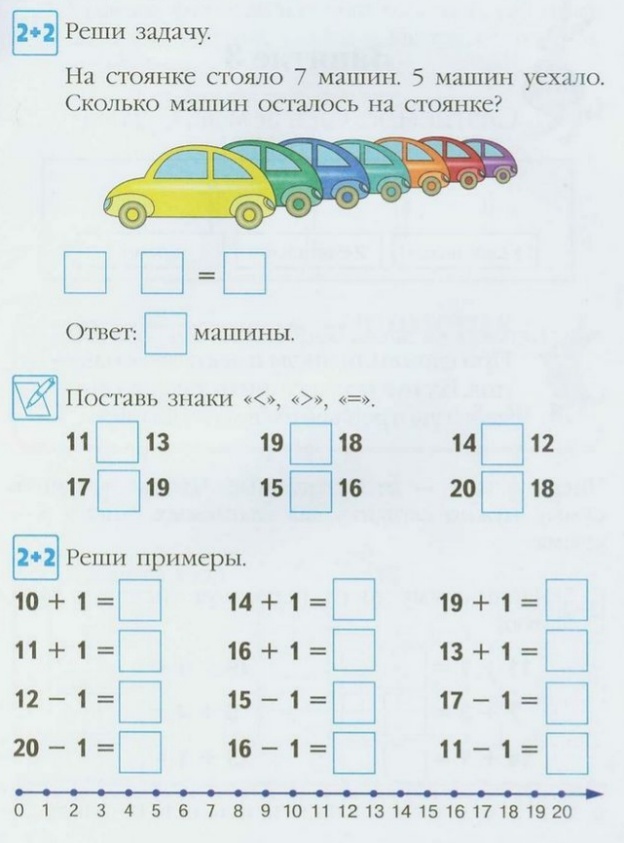 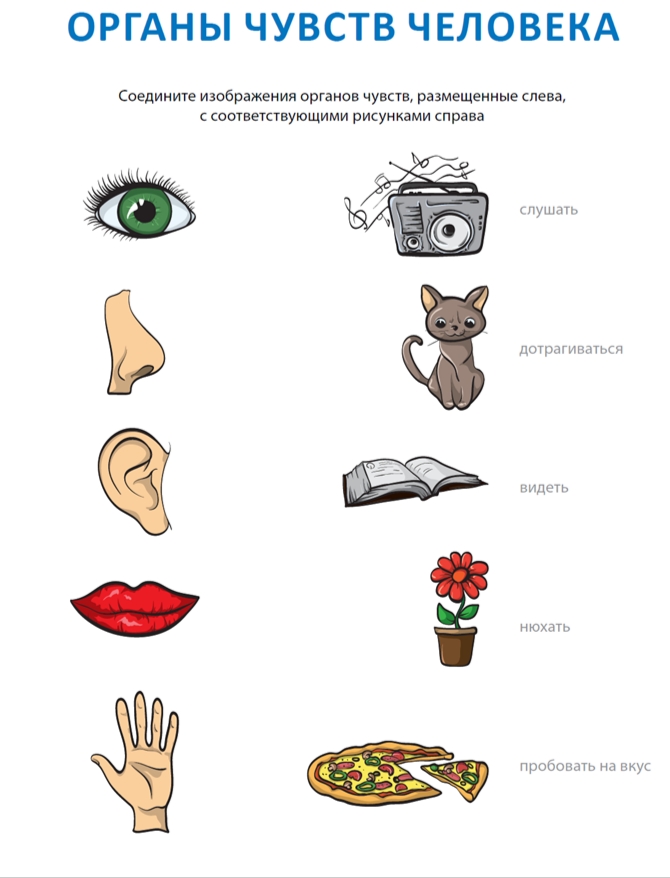 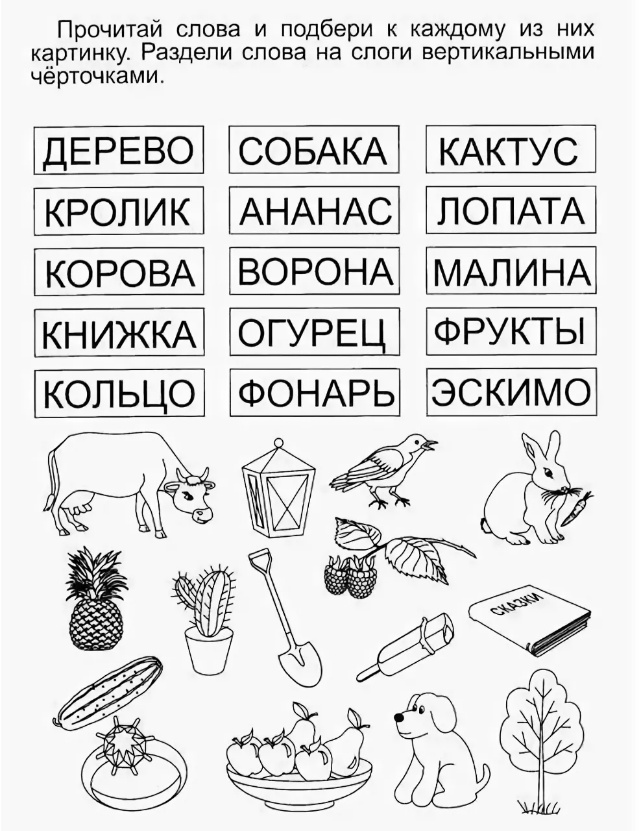 К занятию по курсу «Математические представления»ДатаУчебный курсТемаЗадание27.04.2020 «Речь и коммуникация»Скоро в школу. - Посмотри видео по ссылке https://youtu.be/Gpm4GyGEqvM-Выполни задание ниже. «Чтение художественной литературы»Гора смешливая, гора справедливая. Вьетнамская сказка. -  Вспомни содержание сказки. Для этого посмотри диафильм    https://youtu.be/QGe5IHwF4cI-Какой момент тебе запомнился больше всего?-Нарисуй или сделай аппликацию к сказке. 29.04.2020«Художественное творчество»Праздник воздушных шаров. -Посмотри видео https://yandex.ru/video/preview/?filmId=7664849882484610283&text=аппликация+3д-Сделай 3D-аппликацию. «Математические представления»Закрепление пройденного материала. -Перейди по ссылке https://youtu.be/8G1DcxjSpIwИ посмотри развивающее видео.-Выполни задание ниже. 04.05.2020 «Картина мира»Закрепление пройденного материала. -Посмотри презентацию https://youtu.be/10prnQSKP08-Какие объекты живой и неживой природы ты знаешь?  - Почему нужно охранять природу?-Нарисуй любой объект природы, который нужно охранять. «Сенсорика»Закрепление пройденного материала. -Посмотри видео https://youtu.be/Jmj0WcVN844-С помощью каких органов чувств человек воспринимает разные цвета и формы предметов? -Выполни задание ниже. 